МУНИЦИПАЛЬНОЕ БЮДЖЕТНОЕ ОБЩЕОБРАЗОВАТЕЛЬНОЕ УЧРЕЖДЕНИЕ
«НИКОЛАЕВСКАЯ СРЕДНЯЯ ШКОЛА»_____________________________________________________________________________684032, Камчатский край, Елизовский район, п. Николаевка, ул. 40 лет Октября, 15.тел./факс: (8-415-31) 32-3-60
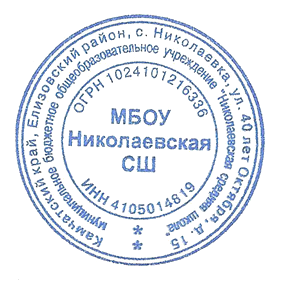 Положениео структуре, порядке разработки и утверждения основнойобразовательной программы МБОУ Николаевская СШ1.      Общие положения1.1. Настоящее Положение разработано в соответствии с законом Российской Федерации «Об образовании в Российской Федерации» от 29.12.2012 № 273-ФЗ, п. 3.6 ст.28, Федеральным государственным образовательным стандартом основного общего образования, утвержденным приказом Министерства образования и науки Российской Федерации.1.2. Настоящее Положение устанавливает требования к структуре, содержанию, порядку разработки и утверждения основной образовательной программы основного общего образования, реализуемой МБОУ Николаевская СШ (далее - Школа), в соответствии с действующим законодательством.1.3. Основная образовательная программа основного общего образования (далее - ООП ООО) является локальным нормативным правовым актом, определяющим содержание основного общего образования в соответствии с установленным учредителем типом и видом Школы.1.4. ООП ООО определяет цели, задачи, планируемые результаты, содержание и организацию образовательного процесса основного общего образования и направлена на формирование общей культуры, духовно-нравственного, гражданского, социального, личностного и интеллектуального развития, саморазвитие и самосовершенствование обучающихся, обеспечивающие их социальную успешность, развитие творческих способностей, сохранение и укрепление здоровья.1.5 Разработанная образовательным учреждением ООП ООО должна обеспечивать достижение обучающимися результатов освоения основной образовательной программы основного общего образования в соответствии с требованиями, установленными Федеральным государственным образовательным стандартом основного общего образования (ФГОС ООО).1.6. ООП ООО должна учитывать тип и вид образовательного учреждения, а также образовательные потребности и запросы обучающихся, воспитанников.1.7. Нормативный срок ООП ООО составляет пять лет. 2.      Структура и содержание ООП ООО2.1 ООП ООО Школы в соответствии с требованиями ФГОС ООО содержит три раздела: целевой, содержательный и организационный.2.2 Целевой раздел определяет общее назначение, цели, задачи и планируемые результаты реализации основной образовательной программы основного общего образования, конкретизированные в соответствии с требованиями Стандарта и учитывающие региональные, национальные и этнокультурные особенности народов Российской Федерации, а также способы определения достижения этих целей и результатов.Целевой раздел включает:— пояснительную записку;— планируемые результаты освоения обучающимися основной образовательной программы основного общего образования;— систему оценки достижения планируемых результатов освоения основной образовательной программы основного общего образования.2.2.1. Пояснительная записка должна раскрывать:- цели и задачи реализации ООП ООО, конкретизированные в соответствии с требованиями ФГОС к результатам освоения обучающимися ООП ООО;- принципы и подходы к формированию ООП ООО;- состав участников образовательного процесса Школы;- общую характеристику ООП ООО с учетом специфики Школы.2.2.2. Планируемые результаты освоения обучающимися ООП ООО должны:- уточнять и конкретизировать общее понимание личностных, метапредметных и предметных результатов;- обеспечивать связь между требованиями ФГОС ООО, образовательным процессом и системой оценки результатов освоения ООП ООО;- являться содержательной и критериальной основой для разработки рабочих программ учебных предметов, а также для системы оценки качества освоения обучающимися ООП ООО в соответствии с требованиями ФГОС ООО.2.2.3. Система оценки достижения планируемых результатов освоения ООП ООО должна:- закреплять основные направления и цели оценочной деятельности, описание объекта и содержание оценки, критерии, процедуры и состав инструментария оценивания, формы представления результатов, условия и границы применения системы оценки;- обеспечивать комплексный, уровневый подходы к оценке результатов освоения ООП ООО, позволяющие вести оценку предметных, метапредметных и личностных результатов основного общего образования;- предусматривать оценку достижений обучающихся (итоговая оценка обучающихся, освоивших ООП ООО);- позволять осуществлять оценку динамики учебных достижений обучающихся;- отражать оценку результатов деятельности Школы.2.3 Содержательный раздел определяет общее содержание образования и включает все программы, ориентированные на достижение личностных, предметных и метапредметных результатов:-программу развития универсальных учебных действий (далее- УУД)  основного общего образования;- программы отдельных учебных предметов, курсов;-программу воспитания и социализации обучающихся основного общего образования;- программу коррекционной работы.2.3.1. Программа развития УУД в основной школе определяет:- цели и задачи взаимодействия педагогов и обучающихся по развитию универсальных учебных действий в основной школе, описание основных подходов, обеспечивающих эффективное их усвоение обучающимися, взаимосвязи содержания урочной и внеурочной деятельности обучающихся по развитию УУД;- планируемые результаты усвоения обучающимися познавательных, регулятивных и коммуникативных универсальных учебных действий, показатели уровней и степени владения ими, их взаимосвязь с другими результатами освоения основной образовательной программы основного общего образования;- ценностные ориентиры развития универсальных учебных действий, место и формы развития УУД: образовательные области, учебные предметы, внеурочные занятия и т. п.- связь универсальных учебных действий с содержанием учебных предметов;- основные направления деятельности по развитию УУД в основной школе, описание технологии включения развивающих задач как в урочную, так и внеурочную деятельность обучающихся;- условия развития УУД;- преемственность программы развития универсальных учебных действий при переходе от начального к основному общему образованию.2.3.2. Программы отдельных учебных предметов, курсов должны обеспечивать достижение планируемых результатов освоения ООП ООО.Программы отдельных учебных предметов, курсов разрабатываются на основе Положения о рабочей программе2.3.3. Программа воспитания и социализации обучающихся на ступени основного общего образования должна описывать:- цели и задачи духовно- нравственного развития, воспитания и социализации обучающихся;- ценностные ориентиры, лежащие в основе ООП ООО;- направления деятельности по духовно-нравственному развитию и воспитанию, социализации и профессиональной ориентации, формированию экологической культуры, здорового и безопасного образа жизни с учетом специфики Школы, виды деятельности и формы занятий с обучающимися по каждому из направлений;- основные формы организации педагогической поддержки социализации обучающихся по каждому направлению с учетом урочной и внеурочной деятельности, а также формы участия социальных партнеров по направлениям социального воспитания;- планируемые результаты воспитания и социализации обучающихся;- указывать методики и инструментарий мониторинга духовно- нравственного развития, воспитания и социализации обучающихся.2.3.4. Программа коррекционной работы должна содержать:- перечень, содержание и план реализации индивидуально ориентированных коррекционных мероприятий, обеспечивающих удовлетворение особых образовательных потребностей детей с ограниченными возможностями здоровья, их интеграцию в образовательном учреждении и освоение ими ООП ООО;- систему комплексного психолого-медико-педагогического сопровождения детей с ограниченными возможностями здоровья в условиях образовательного процесса, включающего психолого-медико-педагогическое обследование детей с целью выявления их особых образовательных потребностей, мониторинг динамики развития детей, их успешности в освоении ООП ООО;- описание специальных условий обучения и воспитания детей с ограниченными возможностями здоровья, в том числе безбарьерной среды их жизнедеятельности, использование специальных образовательных программ и методов обучения и воспитания, специальных учебников, учебных пособий и дидактических материалов, технических средств обучения коллективного и индивидуального пользования, предоставление услуг ассистента (помощника), оказывающего детям необходимую техническую помощь, проведение групповых и индивидуальных коррекционных занятий;- механизм взаимодействия в разработке и реализации коррекционных мероприятий учителей, специалистов в области коррекционной педагогики, медицинских работников образовательного учреждения и других организаций, специализирующихся в области семьи и других институтов общества, который должен обеспечиваться в единстве урочной, внеурочной и внешкольной деятельности;- планируемые результаты коррекционной работы.2.4 Организационный раздел определяет общие рамки организации образовательного процесса, а также механизмы реализации ООП ООО.2.4.1.Организационный раздел включает:- учебный план;- систему условий реализации ООП ООО в соответствии с требованиями ФГОС ООО.2.4.2. Учебный план должен отражать:- состав учебных предметов и распределение учебного времени по классам и предметам;- особенности содержания образования в Школе;- состав и структуру направлений внеурочной деятельности Школы.ООП ООО может включать как один, так и несколько учебных планов.2.4.3. Система условий реализации ООП ООО должна содержать:- описание кадровых, психолого-педагогических, финансовых, материально-технических, информационно-методических условий и ресурсов;- обоснование необходимых изменений в имеющихся условиях в соответствии с целями и приоритетами ООП ООО Школы;- механизмы достижения целевых ориентиров в системе условий;- сетевой график (дорожную карту) по формированию необходимой системы условий;- систему оценки условий.3.      Порядок разработки и утверждения ООП ООО3.1. ООП ООО разрабатывается на основе Примерной образовательной программы основного общего образования и данного Положения.3.2 Разработка ООП ОО включает в себя стадии:- разработки проекта ООП ООО;- обсуждения проекта ООП ООО;- принятия ООП ООО;- утверждения и введения в действие ООП ООО.3.3 Разработка проекта ООП ООО осуществляется Рабочей группой, действующей на основе Положения о рабочей группе по введению ФГОС ООО.3.4 Рабочая группа разрабатывает содержание основной общеобразовательной программы по основным разделам.3.5 Разработанный проект ООП ООО выносится на рассмотрение органами управления Школы (педагогического совет, методического совета) для дачи рекомендации по принятию/отклонению проекта программы.3.6 Обсуждение проекта ООП ООО фиксируется в протоколе заседания совета. Принимаемое советом решение носит рекомендательный характер с пометкой о принятии, доработке либо отклонения проекта программы.3.7. Директор Школы может провести внешнюю экспертизу проекта ООП ООО на любом этапе ее обсуждения до ее принятия и утверждения. Экспертиза проводится в учреждениях (организациях), имеющих специалистов – экспертов соответствующего уровня, и в порядке, установленном для выполнения данного вида деятельности.Результаты экспертизы учитываются при вынесении решения о принятии ООП ООО.3.8. Проект ООП ООО с положительной рекомендацией органов управления выносится на рассмотрение высшего органа самоуправления – Управляющего Совета для ее принятия.3.9. Принятая ООП ООО вводится в действие после утверждения приказом директора школы на срок действия федерального государственного образовательного стандарта (государственного образовательного стандарта – до завершения реализации) основного общего образования.3.10. Принятая и утвержденная ООП ООО Школы является обязательной нормой для всех участников образовательного процесса, служит основой для организации образовательного процесса, расстановки кадров, контроля качества результатов ее освоения.3.11. В ООП ООО могут вноситься изменения. Вносимые в программу изменения, утверждаются директором Школы на основе положительной рекомендации советов (педагогического, методического).4.      Порядок размещения и ознакомления с ООП ООО и вносимых изменениях4.1. ООП ООО, как основной нормативный документ Школы, подлежит размещению на официальном сайте Школы в сети Интернет.4.2 Родители (законные представители) обучающиеся и обучающиеся II ступени общего образования должны быть ознакомлены с ООП ООО:-при зачислении обучающихся в Школу;-при внесении изменений в ООП ООО.4.3 Педагогические работники должны быть ознакомлены с ООП ООО- при приеме на работу;- при внесении изменений в ООП ООО.5.      Оценка эффективности деятельности образовательного учреждения, реализующего ООП ООО5.1. Оценка эффективности деятельности образовательного учреждения осуществляется на основе оценок достижения планируемых результатов освоения ООП ООО с результатами, достигнутыми выпускниками основной школы.Утверждено 
на заседании педагогического совета 
МБОУ Николаевская СШ
Протокол 
от «30» августа 2019 г. № 1УТВЕРЖДАЮУтверждено 
на заседании педагогического совета 
МБОУ Николаевская СШ
Протокол 
от «30» августа 2019 г. № 1Директор МБОУ Николаевская СШУтверждено 
на заседании педагогического совета 
МБОУ Николаевская СШ
Протокол 
от «30» августа 2019 г. № 1Муравьёва О.В.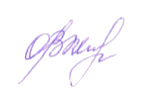 .